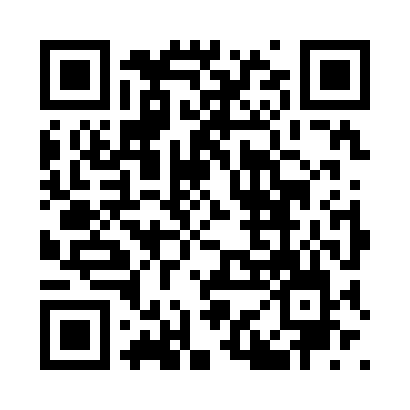 Prayer times for Prvic, CroatiaWed 1 May 2024 - Fri 31 May 2024High Latitude Method: NonePrayer Calculation Method: Muslim World LeagueAsar Calculation Method: ShafiPrayer times provided by https://www.salahtimes.comDateDayFajrSunriseDhuhrAsrMaghribIsha1Wed3:555:4912:544:498:009:462Thu3:535:4712:544:498:019:483Fri3:515:4612:544:508:029:504Sat3:495:4512:544:508:039:515Sun3:475:4312:544:508:059:536Mon3:455:4212:534:518:069:557Tue3:435:4112:534:518:079:578Wed3:415:3912:534:518:089:589Thu3:395:3812:534:528:0910:0010Fri3:375:3712:534:528:1010:0211Sat3:355:3612:534:538:1110:0412Sun3:335:3512:534:538:1210:0613Mon3:325:3312:534:538:1410:0714Tue3:305:3212:534:548:1510:0915Wed3:285:3112:534:548:1610:1116Thu3:265:3012:534:548:1710:1317Fri3:245:2912:534:558:1810:1418Sat3:235:2812:534:558:1910:1619Sun3:215:2712:534:558:2010:1820Mon3:195:2612:534:568:2110:1921Tue3:185:2512:544:568:2210:2122Wed3:165:2512:544:568:2310:2323Thu3:145:2412:544:578:2410:2424Fri3:135:2312:544:578:2510:2625Sat3:115:2212:544:578:2610:2826Sun3:105:2112:544:588:2710:2927Mon3:085:2112:544:588:2810:3128Tue3:075:2012:544:588:2910:3229Wed3:065:2012:544:598:3010:3430Thu3:045:1912:544:598:3010:3531Fri3:035:1812:554:598:3110:37